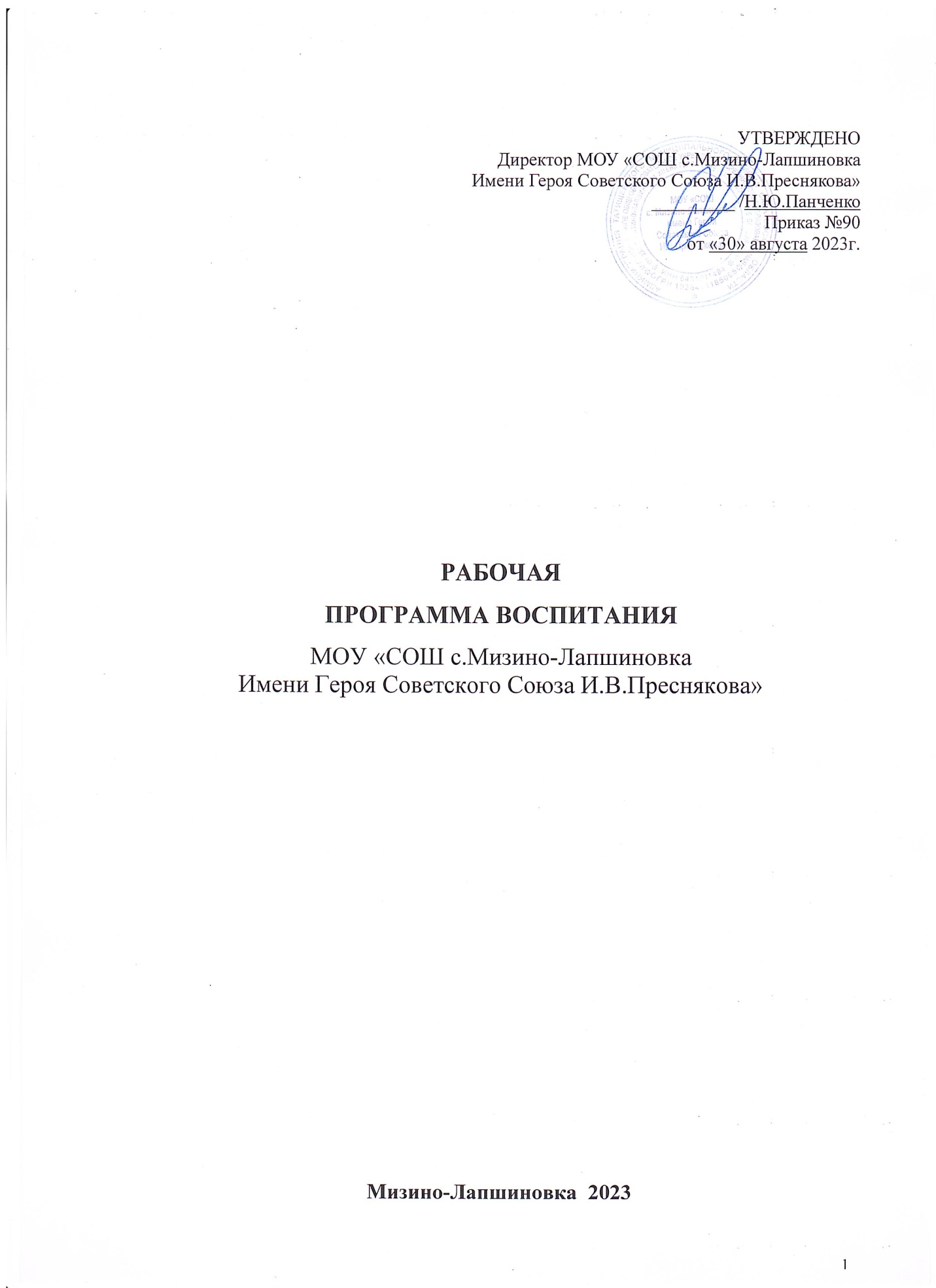 1. ОСОБЕННОСТИ ОРГАНИЗУЕМОГО В ШКОЛЕ ВОСПИТАТЕЛЬНОГО ПРОЦЕССАПроцесс воспитания в МОУ «СОШ с.Мизино-Лапшиновка имени Героя Советского Союза И.В.Преснякова» основывается на следующих принципах взаимодействия педагогов и школьников:- соблюдение законности и прав семьи и ребенка, соблюдения конфиденциальности информации о ребенке и семье, приоритета безопасности ребенка при нахождении в образовательной организации;- создание психологически комфортной среды для каждого участника образовательного процесса, без которой невозможно продуктивное взаимодействие школьников и педагогов; - создание в школе детско-взрослых общностей, объединяющие участников процесса содержательными событиями, общими позитивными эмоциями и доверительными отношениями друг к другу;- организация основных совместных дел школьников и педагогов, как предмета совместной заботы и взрослых, и детей;- системность, целесообразность, отсутствие шаблонности воспитания, как условия его эффективности.Основными традициями воспитания в образовательной организации являются следующие: - ключевые общешкольные дела, через которые осуществляется интеграция воспитательных усилий педагогов;- важной чертой каждого ключевого дела и большинства используемых для воспитания других совместных дел педагогов и школьников является коллективная разработка, коллективное планирование, коллективное проведение и коллективный анализ их результатов;- в школе создаются такие условия, при которых по мере взросления ребенка увеличивается и его роль в совместных делах (от пассивного наблюдателя до организатора);- в проведении общешкольных дел  поощряется конструктивное межклассное и межвозрастное взаимодействие школьников, а также их социальная активность; - педагоги школы ориентированы на формирование коллективов в рамках школьных классов, кружков, студий, секций и иных детских объединений, на установление в них доброжелательных и товарищеских взаимоотношений;- ключевой фигурой воспитания в школе является классный руководитель, реализующий по отношению к детям защитную, личностно развивающую, организационную, посредническую (в разрешении конфликтов) функции.- в школе уделяется особое внимание развитию межнациональных связей, воспитанию толерантности и уважения к традициям разных культур и народов.2. ЦЕЛЬ И ЗАДАЧИ ВОСПИТАНИЯСовременный национальный идеал личности, воспитанной в новой российской общеобразовательной школе, – это высоконравственный, творческий, компетентный гражданин России, принимающий судьбу Отечества как свою личную, осознающей ответственность за настоящее и будущее своей страны, укорененный в духовных и культурных традициях российского народа. Исходя из этого воспитательного идеала, а также основываясь на базовых для нашего общества ценностях (таких как семья, труд, отечество, природа, мир, знания, культура, здоровье, человек) формулируется общая цель воспитания в общеобразовательной организации – личностное развитие школьников, проявляющееся:1) в усвоении ими знаний основных норм, которые общество выработало на основе этих ценностей (то есть, в усвоении ими социально значимых знаний); 2) в развитии их позитивных отношений к этим общественным ценностям (то есть в развитии их социально значимых отношений);3) в приобретении ими соответствующего этим ценностям опыта поведения, опыта применения сформированных знаний и отношений на практике (то есть в приобретении ими опыта осуществления социально значимых дел).Данная цель ориентирует педагогов не на обеспечение соответствия личности ребенка единому стандарту, а на обеспечение позитивной динамики развития его личности. В связи с этим важно сочетание усилий педагога по развитию личности ребенка и усилий самого ребенка по своему саморазвитию. Их сотрудничество, партнерские отношения являются важным фактором успеха в достижении цели.Конкретизация общей цели воспитания применительно к возрастным особенностям школьников позволяет выделить в ней следующие целевые приоритеты, соответствующие трем уровням общего образования:1. В воспитании детей младшего школьного возраста (уровень начального общего образования) таким целевым приоритетом является создание благоприятных условий для усвоения школьниками социально значимых знаний – знаний основных норм и традиций того общества, в котором они живут. Выделение данного приоритета связано с особенностями детей младшего школьного возраста: с их потребностью самоутвердиться в своем новом социальном статусе - статусе школьника, то есть научиться соответствовать предъявляемым к носителям данного статуса нормам и принятым традициям поведения. Такого рода нормы и традиции задаются в школе педагогами и воспринимаются детьми именно как нормы и традиции поведения школьника. Знание их станет базой для развития социально значимых отношений школьников и накопления ими опыта осуществления социально значимых дел и в дальнейшем, в подростковом и юношеском возрасте. К наиболее важным из них относятся следующие:  - быть любящим, послушным и отзывчивым сыном (дочерью), братом (сестрой), внуком (внучкой); уважать старших и заботиться о младших членах семьи; выполнять посильную для ребёнка домашнюю работу, помогая старшим;- быть трудолюбивым, следуя принципу «делу — время, потехе — час» как в учебных занятиях, так и в домашних делах, доводить начатое дело до конца;- знать и любить свою Родину – свой родной дом, двор, улицу, город, село, свою страну; - беречь и охранять природу (ухаживать за комнатными растениями в классе или дома, заботиться о своих домашних питомцах и, по возможности, о бездомных животных в своем дворе; подкармливать птиц в морозные зимы; не засорять бытовым мусором улицы, леса, водоёмы);  - проявлять миролюбие — не затевать конфликтов и стремиться решать спорные вопросы, не прибегая к силе; - стремиться узнавать что-то новое, проявлять любознательность, ценить знания;- быть вежливым и опрятным, скромным и приветливым;- соблюдать правила личной гигиены, режим дня, вести здоровый образ жизни; - уметь сопереживать, проявлять сострадание к попавшим в беду; стремиться устанавливать хорошие отношения с другими людьми; уметь прощать обиды, защищать слабых, по мере возможности помогать нуждающимся в этом  людям; уважительно относиться к людям иной национальной или религиозной принадлежности, иного имущественного положения, людям с ограниченными возможностями здоровья;- быть уверенным в себе, открытым и общительным, не стесняться быть в чём-то непохожим на других ребят; уметь ставить перед собой цели и проявлять инициативу, отстаивать своё мнение и действовать самостоятельно, без помощи старших.  Знание младшим школьником данных социальных норм и традиций, понимание важности следования им имеет особое значение для ребенка этого возраста, поскольку облегчает его вхождение в широкий социальный мир, в открывающуюся ему систему общественных отношений. 2. В воспитании детей подросткового возраста (уровень основного общего образования) таким приоритетом является создание благоприятных условий для развития социально значимых отношений школьников, и, прежде всего, ценностных отношений:- к семье, как главной опоре в жизни человека и источнику его счастья;- к труду, как основному способу достижения жизненного благополучия человека, залогу его успешного профессионального самоопределения и ощущения уверенности в завтрашнем дне; - к своему отечеству, своей малой и большой Родине, как месту в котором человек вырос и познал первые радости и неудачи, которая завещана ему предками и которую нужно оберегать; - к природе, как источнику жизни на Земле, основе самого ее существования, нуждающейся в защите и постоянном внимании со стороны человека; - к миру, как главному принципу человеческого общежития, условию крепкой дружбы, налаживания отношений с коллегами по работе в будущем и создания благоприятного микроклимата в своей собственной семье;- к знаниям, как интеллектуальному ресурсу, обеспечивающему будущее человека, как результату кропотливого, но увлекательного учебного труда; - к культуре, как духовному богатству общества и важному условию ощущения человеком полноты проживаемой жизни, которое дают ему чтение, музыка, искусство, театр, творческое самовыражение;- к здоровью, как залогу долгой и активной жизни человека, его хорошего настроения и оптимистичного взгляда на мир;- к окружающим людям, как безусловной и абсолютной ценности, как равноправным социальным партнерам, с которыми необходимо выстраивать доброжелательные и взаимоподдерживающие отношения, дающие человеку радость общения и позволяющие избегать чувства одиночества;- к самим себе, как хозяевам своей судьбы, самоопределяющимся и самореализующимся личностям, отвечающим за свое собственное будущее. Данный ценностный аспект человеческой жизни чрезвычайно важен для личностного развития школьника, так как именно ценности во многом определяют его жизненные цели, его поступки, его повседневную жизнь. Выделение данного приоритета в воспитании школьников, обучающихся на ступени основного общего образования, связано с особенностями детей подросткового возраста: с их стремлением утвердить себя как личность в системе отношений, свойственных взрослому миру. В этом возрасте особую значимость для детей приобретает становление их собственной жизненной позиции, собственных ценностных ориентаций. Подростковый возраст – наиболее удачный возраст для развития социально значимых отношений школьников.3. В воспитании детей юношеского возраста (уровень среднего общего образования) таким приоритетом является создание благоприятных условий для приобретения школьниками опыта осуществления социально значимых дел.Выделение данного приоритета связано с особенностями школьников юношеского возраста: с их потребностью в жизненном самоопределении, в выборе дальнейшего жизненного пути, который открывается перед ними на пороге самостоятельной взрослой жизни. Сделать правильный выбор старшеклассникам поможет имеющийся у них реальный практический опыт, который они могут приобрести в том числе и в школе. Важно, чтобы опыт оказался социально значимым, так как именно он поможет гармоничному вхождению школьников во взрослую жизнь окружающего их общества. Это:- опыт дел, направленных на заботу о своей семье, родных и близких; - трудовой опыт, опыт участия в производственной практике;- опыт дел, направленных на пользу своему родному городу или селу, стране в целом, опыт деятельного выражения собственной гражданской позиции; - опыт природоохранных дел;- опыт разрешения возникающих конфликтных ситуаций в школе, дома или на улице;- опыт самостоятельного приобретения новых знаний, проведения научных исследований, опыт проектной деятельности;- опыт изучения, защиты и восстановления культурного наследия человечества, опыт создания собственных произведений культуры, опыт творческого самовыражения; - опыт ведения здорового образа жизни и заботы о здоровье других людей; - опыт оказания помощи окружающим, заботы о малышах или пожилых людях, волонтерский опыт;- опыт самопознания и самоанализа, опыт социально приемлемого самовыражения и самореализации.Достижению поставленной цели воспитания школьников будет способствовать решение следующих основных задач:реализовывать потенциал классного руководства в воспитании школьников, поддерживать активное участие классных сообществ в жизни школы;вовлекать школьников в кружки, секции, клубы, студии и иные объединения, работающие по школьным программам внеурочной деятельности, реализовывать их воспитательные возможности;использовать в воспитании детей возможности школьного урока, поддерживать использование на уроках интерактивных форм занятий с учащимися; инициировать и поддерживать ученическое самоуправление (ТСМ) – как на уровне школы, так и на уровне классных сообществ; продолжать работу по профориентации работу  школьников;продолжать организовывать работу с семьями школьников, их родителями или законными представителями, направленную на совместное решение проблем личностного развития детей реализовывать воспитательные возможности общешкольных ключевых дел, поддерживать традиции их коллективного планирования, организации, проведения и анализа в школьном сообществе;поддерживать деятельность отряда ЮДП.Планомерная реализация поставленных задач позволит организовать в школе интересную, насыщенную событиями жизнь детей и педагогов, что станет эффективным способом профилактики антисоциального поведения школьников.3. ВИДЫ, ФОРМЫ И СОДЕРЖАНИЕ ДЕЯТЕЛЬНОСТИПрактическая реализация цели и задач воспитания осуществляется в рамках следующих направлений воспитательной работы школы. Каждое из них представлено в соответствующем модуле.Инвариантные модули3.1. Модуль «Классное руководство»Осуществляя работу с классом, классный руководитель, организует работу с коллективом класса; индивидуальную работу с учащимися вверенного ему класса; работу с учителями, преподающими в данном классе; работу с родителями учащихся или их законными представителями Работа с классным коллективом:инициирование и поддержка участия класса в общешкольных ключевых делах, оказание необходимой помощи детям в их подготовке, проведении и анализе;организация интересных и полезных для личностного развития ребенка совместных дел с учащимися вверенного ему класса (познавательной, трудовой, спортивно-оздоровительной, духовно-нравственной, творческой, профориентационной направленности), позволяющие с одной стороны, – вовлечь в них детей с самыми разными потребностями и тем самым дать им возможность самореализоваться в них, а с другой, – установить и упрочить доверительные отношения с учащимися класса, стать для них значимым взрослым, задающим образцы поведения в обществе. проведение классных часов, как часов плодотворного и доверительного общения педагога и школьников, основанных на принципах уважительного отношения к личности ребенка, поддержки активной позиции каждого ребенка в беседе, предоставления школьникам возможности обсуждения и принятия решений по обсуждаемой проблеме, создания благоприятной среды для общения. сплочение коллектива класса через: игры и тренинги на сплочение и командообразование; походы и экскурсии, организуемые классными руководителями и родителями; празднования в классе дней рождения детей, включающие в себя подготовленные ученическими микрогруппами поздравления, сюрпризы, творческие подарки и розыгрыши; регулярные внутриклассные «огоньки» и вечера, дающие каждому школьнику возможность рефлексии собственного участия в жизни класса. выработка совместно со школьниками законов класса, помогающих детям освоить нормы и правила общения, которым они должны следовать в школе. Индивидуальная работа с учащимися:изучение особенностей личностного развития учащихся класса через наблюдение за поведением школьников в их повседневной жизни, в специально создаваемых педагогических ситуациях, в играх, погружающих ребенка в мир человеческих отношений, в организуемых педагогом беседах по тем или иным нравственным проблемам; результаты наблюдения сверяются с результатами бесед классного руководителя с родителями школьников, с преподающими в его классе учителями, а также (при необходимости) – со школьным психологом. поддержка ребенка в решении важных для него жизненных проблем (налаживание взаимоотношений с одноклассниками или учителями, выбор профессии, вуза и дальнейшего трудоустройства, успеваемость и т.п.), когда каждая проблема трансформируется классным руководителем в задачу для школьника, которую они совместно стараются решить. индивидуальная работа со школьниками класса, направленная на заполнение ими личных портфолио, в которых дети не просто фиксируют свои учебные, творческие, спортивные, личностные достижения, но и в ходе индивидуальных неформальных бесед с классным руководителем в начале каждого года планируют их, а в конце года – вместе анализируют свои успехи и неудачи. коррекция поведения ребенка через частные беседы с ним, его родителями или законными представителями, с другими учащимися класса; через включение в проводимые школьным психологом тренинги общения; через предложение взять на себя ответственность за то или иное поручение в классе.Работа с учителями, преподающими в классе:регулярные консультации классного руководителя с учителями-предметниками, направленные на формирование единства мнений и требований педагогов по ключевым вопросам воспитания, на предупреждение и разрешение конфликтов между учителями и учащимися;проведение мини-педсоветов, направленных на решение конкретных проблем класса и интеграцию воспитательных влияний на школьников;привлечение учителей к участию во внутриклассных делах, дающих педагогам возможность лучше узнавать и понимать своих учеников, увидев их в иной, отличной от учебной, обстановке;привлечение учителей к участию в родительских собраниях класса для объединения усилий в деле обучения и воспитания детей.Работа с родителями учащихся или их законными представителями:регулярное информирование родителей о школьных успехах и проблемах их детей, о жизни класса в целом;помощь родителям школьников или их законным представителям в регулировании отношений между ними, администрацией школы и учителями-предметниками; организация родительских собраний, происходящих в режиме обсуждения наиболее острых проблем обучения и воспитания школьников;создание и организация работы родительских комитетов классов, участвующих в управлении образовательной организацией и решении вопросов воспитания и обучения их детей;привлечение членов семей школьников к организации и проведению дел класса;организация на базе класса семейных праздников, конкурсов, соревнований, направленных на сплочение семьи и школы.Модуль 3.2. «Курсы внеурочной деятельности и персонифицированного дополнительного образования»Воспитание на занятиях школьных курсов внеурочной деятельности осуществляется преимущественно через: - вовлечение школьников в интересную и полезную для них деятельность, которая предоставит им возможность самореализоваться в ней, приобрести социально значимые знания, развить в себе важные для своего личностного развития социально значимые отношения, получить опыт участия в социально значимых делах;- формирование в кружках, секциях, клубах, студиях и т.п. детско-взрослых общностей, которые могли бы объединять детей и педагогов общими позитивными эмоциями и доверительными отношениями друг к другу;- создание в детских объединениях традиций, задающих их членам определенные социально значимые формы поведения;- поддержку в детских объединениях школьников с ярко выраженной лидерской позицией и установкой на сохранение и поддержание накопленных социально значимых традиций; - поощрение педагогами детских инициатив и детского самоуправления. Дополнительное образование позволит:- сформировать умения и навыки пользования современными информационными технологиями;- развить творческие способности художественно-эстетической направленности.Реализация воспитательного потенциала курсов внеурочной деятельности происходит в рамках следующих выбранных школьниками ее видов: «Зарничка», «Занимательная математика», «Волшебный сундучок», «В гостях у сказки», секция «Баскетбол», секция «Настольный теннис», секция «Волейбол», секция «Шахматы», «Начало мудрости», «Юный читатель», «Светская этика»,  «История Саратовского Поволжья», «Занимательный английский», «Золушка», «Театральный».Познавательная деятельность. Курсы внеурочной деятельности, направленные на передачу школьникам социально значимых знаний, развивающие их любознательность, позволяющие привлечь их внимание к экономическим, политическим, экологическим, гуманитарным  проблемам нашего общества, формирующие их гуманистическое мировоззрение и научную картину мира.Художественное творчество. Курсы внеурочной деятельности, создающие благоприятные условия для просоциальной самореализации школьников, направленные на раскрытие их творческих способностей, формирование чувства вкуса и умения ценить прекрасное, на воспитание ценностного отношения школьников к культуре и их общее духовно-нравственное развитие. Проблемно-ценностное общение. Курсы внеурочной деятельности, направленные на развитие коммуникативных компетенций школьников, воспитание у них культуры общения, развитие умений слушать и слышать других, уважать чужое мнение и отстаивать свое собственное, терпимо относиться к разнообразию взглядов людей.Туристско-краеведческая деятельность. Курсы внеурочной деятельности, направленные на воспитание у школьников любви к своему краю, его истории, культуре, природе, на развитие самостоятельности и ответственности школьников, формирование у них навыков самообслуживающего труда. Спортивно-оздоровительная деятельность. Курсы внеурочной деятельности, направленные на физическое развитие школьников, развитие их ценностного отношения к своему здоровью, побуждение к здоровому образу жизни, воспитание силы воли, ответственности, формирование установок на защиту слабых. Трудовая деятельность. Курсы внеурочной деятельности, направленные на развитие творческих способностей школьников, воспитание у них трудолюбия и уважительного отношения к физическому труду.  Игровая деятельность. Курсы внеурочной деятельности, направленные на раскрытие творческого, умственного и физического потенциала школьников, развитие у них навыков конструктивного общения, умений работать в команде.  3.3. Модуль «Школьный урок»Реализация школьными педагогами воспитательного потенциала урока предполагает следующее:установление доверительных отношений между учителем и его учениками, способствующих позитивному восприятию учащимися требований и просьб учителя, привлечению их внимания к обсуждаемой на уроке информации, активизации их познавательной деятельности;побуждение школьников соблюдать на уроке общепринятые нормы поведения, правила общения со старшими (учителями) и сверстниками (школьниками), принципы учебной дисциплины и самоорганизации; привлечение внимания школьников к ценностному аспекту изучаемых на уроках явлений, организация их работы с получаемой на уроке социально значимой информацией – инициирование ее обсуждения, высказывания учащимися своего мнения по ее поводу, выработки своего к ней отношения; использование воспитательных возможностей содержания учебного предмета через демонстрацию детям примеров ответственного, гражданского поведения, проявления человеколюбия и добросердечности, через подбор соответствующих текстов для чтения, задач для решения, проблемных ситуаций для обсуждения в классе;применение на уроке интерактивных форм работы учащихся: интеллектуальных игр, стимулирующих познавательную мотивацию школьников; дидактического театра, где полученные на уроке знания обыгрываются в театральных постановках; дискуссий, которые дают учащимся возможность приобрести опыт ведения конструктивного диалога; групповой работы или работы в парах, которые учат школьников командной работе и взаимодействию с другими детьми;  включение в урок игровых процедур, которые помогают поддержать мотивацию детей к получению знаний, налаживанию позитивных межличностных отношений в классе, помогают установлению доброжелательной атмосферы во время урока;   организация шефства мотивированных и эрудированных учащихся над их неуспевающими одноклассниками, дающего школьникам социально значимый опыт сотрудничества и взаимной помощи;инициирование и поддержка исследовательской деятельности школьников в рамках реализации ими индивидуальных и групповых исследовательских проектов, что даст школьникам возможность приобрести навык самостоятельного решения теоретической проблемы, навык генерирования и оформления собственных идей, навык уважительного отношения к чужим идеям, оформленным в работах других исследователей, навык публичного выступления перед аудиторией, аргументирования и отстаивания своей точки зрения.3.4. Модуль «Самоуправление»Поддержка детского самоуправления в школе помогает педагогам воспитывать в детях инициативность, самостоятельность, ответственность, трудолюбие, чувство собственного достоинства, а школьникам – предоставляет широкие возможности для самовыражения и самореализации. Это то, что готовит их к взрослой жизни. Поскольку учащимся младших и подростковых классов не всегда удается самостоятельно организовать свою деятельность, детское самоуправление иногда и на время может трансформироваться (посредством введения функции педагога-куратора) в детско-взрослое самоуправление. Детское самоуправление в школе осуществляется по средствам Первичной организации Татищевского Союза Молодежи   «Романтика» следующим образом:На уровне школы:через работу постоянно действующего актива: Совет лидеров, Совет дружины, Совет друзей октябрят , инициирующего и организующего проведение личностно значимых для школьников событий (соревнований, конкурсов, фестивалей, капустников, флешмобов и т.п.);через деятельность  сектора «Культура и досуг» и «Пресс-центр», отвечающих за проведение мероприятий, праздников, вечеров, акций и т.п.;через деятельность школьной службы примирения под руководством педагога-медиатора. На уровне классов:через деятельность выборных по инициативе и предложениям учащихся класса командиров, представляющих интересы класса в общешкольных делах и призванных координировать его работу с работой общешкольных органов самоуправления и классных руководителей;через деятельность выборных органов самоуправления, отвечающих за различные направления работы класса (ответственные по секторам);На индивидуальном уровне: через вовлечение школьников в планирование, организацию, проведение и анализ общешкольных и внутриклассных дел;через реализацию школьниками, взявшими на себя соответствующую роль, функций по контролю за порядком и чистотой в классе, уходом за классной комнатой, комнатными растениями и т.п.3.5. Модуль «Профориентация»Совместная деятельность педагогов и школьников по направлению «профориентация» включает в себя профессиональное просвещение школьников; диагностику и консультирование по проблемам профориентации, организацию профессиональных проб школьников. Задача совместной деятельности педагога и ребенка – подготовить школьника к осознанному выбору своей будущей профессиональной деятельности. Создавая профориентационно значимые проблемные ситуации, формирующие готовность школьника к выбору, педагог актуализирует его профессиональное самоопределение, позитивный взгляд на труд в постиндустриальном мире, охватывающий не только профессиональную, но и внепрофессиональную составляющие такой деятельности. Эта работа осуществляется через: циклы профориентационных часов общения, направленных на  подготовку школьника к осознанному планированию и реализации своего профессионального будущего;профориентационные игры: -«Автопортрет», «Аукцион ценностей», «Кто есть кто?», «Пришельцы», «Сотворение мира», «Собеседование с работодателем», «Признание», «Пять шагов», «Один день из жизни», «Путь профессионала», «Профессия – специальность», «Самая самая»,  «Спящий город», «Суд над безработным», «Три судьбы», «Угадай профессию», «Человек – профессия»Деловые игры: «Ассоциативный эксперимент», «Кадровый вопрос», «Горизонт событий»Квесты: «Генеральная репетиция», «Быстрорастущая отрасль», «Калейдоскоп профессий»симуляции, деловые игры, квесты, решение кейсов экскурсии на предприятия ООО «Лето-2002», парикмахерская «Светлана», магазин «Лидер», «Эконом», сельская библиотека, почтовое отделение, КФХ Карпова С.Г., модельная библиотека в с.Вязовка, Вязовская больница, Вязовское лесное хозяйство, дающие школьникам начальные представления о существующих профессиях и условиях работы людей, представляющих эти профессии;посещение профориентационных выставок в СГАУ, СГУ, РАНХиС, ярмарок профессий на базе ДК р.п.Татищево,  профориентационного лагеря при Губернаторской школе, дней открытых дверей в средних специальных учебных заведениях и вузах;совместное с педагогами изучение интернет ресурсов, посвященных выбору профессий, прохождение профориентационного онлайн-тестирования, прохождение онлайн курсов по интересующим профессиям и направлениям образования;участие в работе всероссийских профориентационных проектов «Большая перемена», «Проектория»;освоение школьниками основ профессии в рамках различных курсов по выбору, включенных в основную образовательную программу школы, или в рамках курсов дополнительного образования.  3.6. Модуль «Работа с родителями»Работа с родителями или законными представителями школьников осуществляется для более эффективного достижения цели воспитания, которое обеспечивается согласованием позиций семьи и школы в данном вопросе. Работа с родителями или законными представителями школьников осуществляется в рамках следующих видов и форм деятельности: На групповом уровне: Общешкольный родительский комитет и Управляющий  совет школы, участвующие в управлении образовательной организацией и решении вопросов воспитания и социализации их детей;родительские дни, во время которых родители могут посещать школьные учебные и внеурочные занятия для получения представления о ходе учебно-воспитательного процесса в школе;общешкольные родительские собрания, происходящие в режиме обсуждения наиболее острых проблем обучения и воспитания школьников;семейный всеобуч, на котором родители могли бы получать ценные рекомендации и советы от профессиональных психологов, врачей, социальных работников и обмениваться собственным творческим опытом и находками в деле воспитания детей;  родительские форумы при школьном интернет-сайте, на которых обсуждаются интересующие родителей вопросы, а также осуществляются виртуальные консультации психологов и педагогов.   На индивидуальном уровне:работа специалистов по запросу родителей для решения острых конфликтных ситуаций;участие родителей в педагогических консилиумах, собираемых в случае возникновения острых проблем, связанных с обучением и воспитанием конкретного ребенка;помощь со стороны родителей в подготовке и проведении общешкольных и внутриклассных мероприятий воспитательной направленности;индивидуальное консультирование c целью координации воспитательных усилий педагогов и родителей.Вариативные модули 3.7. Модуль «Ключевые общешкольные дела»Ключевые дела – это главные традиционные общешкольные дела, в которых принимает участие большая часть школьников и которые обязательно планируются, готовятся, проводятся и анализируются совестно педагогами и детьми. На внешкольном уровне: социальные проекты – ежегодные совместно разрабатываемые и реализуемые школьниками и педагогами комплексы дел:благотворительной направленности – сбор и передача рождественских подарков для детей, оставшихся без попечения родителей из 7 городской больницыпатриотической направленности  - создание школьного музея, формирование «Книги памяти села» . проводимые для жителей села и организуемые совместно с семьями учащихся: спортивные состязания – «На диване», «С дивана», турниры  по «Волейболу»,  «Настольному теннису», шахматный турнир;праздники – Международный день пожилых людей, Масленица, митинг ко Дню Победы ;эти мероприятия открывают возможности для творческой самореализации школьников и включают их в деятельную заботу об окружающих. На школьном уровне:общешкольные праздники:«День знаний», «День учителя», «Осенний бал», «День народного единства», «День матери», «Новый год», «Рождество», «День защитников Отечества», «Международный женский день»,  «День Победы», «День семьи», «Последний звонок», «Выпускной бал». – ежегодно проводимые творческие (театрализованные, музыкальные, литературные и т.п.) дела, связанные со значимыми для детей и педагогов знаменательными датами и в которых участвуют все классы школы. торжественные сборы-приемы в «октябрята», «орлята», «лидеры»;«День самоуправления»Ежегодные церемонии награждения (по итогам года) школьников и педагогов за активное участие в жизни школы, защиту чести школы в конкурсах, соревнованиях, олимпиадах, значительный вклад в развитие школы. На уровне классов: выбор и делегирование представителей классов в общешкольные советы дел, ответственных за подготовку общешкольных ключевых дел;  участие школьных классов в реализации общешкольных ключевых дел; проведение в рамках класса итогового анализа детьми общешкольных ключевых дел, участие представителей классов в итоговом анализе проведенных дел на уровне общешкольных советов дела.На индивидуальном уровне: вовлечение  каждого ребенка в ключевые дела школы в одной из возможных для них ролей: сценаристов, постановщиков, исполнителей, ведущих, декораторов, музыкальных редакторов, корреспондентов, ответственных за костюмы и оборудование, ответственных за приглашение и встречу гостей и т.п.);индивидуальная помощь ребенку (при необходимости) в освоении навыков подготовки, проведения и анализа ключевых дел;наблюдение за поведением ребенка в ситуациях подготовки, проведения и анализа ключевых дел, за его отношениями со сверстниками, старшими и младшими школьниками, с педагогами и другими взрослыми;при необходимости коррекция поведения ребенка через частные беседы с ним, через включение его в совместную работу с другими детьми, которые могли бы стать хорошим примером для ребенка, через предложение взять в следующем ключевом деле на себя роль ответственного за тот или иной фрагмент общей работы. 3.8. Модуль «Детские общественные объединения»На базе школы действуют отряды Юных друзей полиции «ЗОВ» и Юных инспекторов дорожного движения «Беркут». Их правовой основой является ФЗ от 19.05.1995 N 82-ФЗ (ред. от 20.12.2017) "Об общественных объединениях" (ст. 5).  Воспитание в отрядах  осуществляется через:  организацию общественно полезных дел:-беседы со школьниками по правилам дорожного движения, по предотвращению правонарушений, по профилактике вредных привычек и употребления ПАВ;-выступления на родительских собраниях с темами по пожарной, антитеррористической безопасности и по правилам поведения на транспотре, на водоемах;подготовка и участие в слетах «Юных друзей полиции»подготовка и участие в конкурсах и мероприятияхпрактические занятия с инспекторами полиции3.9. Модуль  «Школьные и социальные  медиа»Медиа - это совместно создаваемые обучающимися и педагогами средства распространения текстовой, аудио и видео информации.Цель медиа - развитие коммуникативной культуры школьников, формирование навыков общения и сотрудничества, поддержка творческой самореализации школьников. Воспитательный потенциал медиа реализуется в рамках следующих видов и форм деятельности.Виды и формы деятельности:разновозрастный редакционный совет детей  и консультирующих их взрослых, целью которого является освещение (через газету, радио или телевидение) наиболее интересных моментов жизни школы, популяризация ключевых дел, объединений, деятельности органов самоуправления;газета, на страницах которой размещаются материалы о вузах, колледжах и востребованных рабочих вакансиях, которые могут быть интересны детям; организуются конкурсы рассказов, поэтических произведений, сказок, репортажей и научно-популярных статей; проводятся круглые столы с обсуждением значимых образовательных, социальных, нравственных проблем;медиацентр – созданная из заинтересованных добровольцев группа информационно-технической поддержки общих мероприятий, осуществляющая видеосъемку и мультимедийное сопровождение праздников, фестивалей, конкурсов, спектаклей, капустников, вечеров, акций и пр.;интернет-группа - разновозрастное сообщество детей и педагогов, поддерживающее интернет-сайт школы и соответствующую группу в социальных сетях с целью освещения деятельности школы в информационном пространстве, привлечения внимания общественности к школе, информационного продвижения ее ценностей и организации виртуальной диалоговой площадки, на которой школьники, педагогами и родителями могли бы открыто обсуждаться значимые для школы вопросы;киностудия, в рамках которой создаются ролики, клипы, осуществляется монтаж познавательных, документальных, анимационных, художественных фильмов, с акцентом на этическое, эстетическое, патриотическое просвещение аудитории;участие школьников в конкурсах медиа.3.10. Модуль «Экскурсии, экспедиции, походы»Экскурсии, экспедиции, походы помогают школьнику расширить свой кругозор, получить новые знания об окружающей его социальной, культурной, природной среде, научиться уважительно и бережно относиться к ней, приобрести важный опыт социально одобряемого поведения в различных внешкольных ситуациях.  На экскурсиях, в экспедициях, в походах создаются благоприятные условия для воспитания у подростков самостоятельности и ответственности, формирования у них навыков самообслуживающего труда, преодоления их инфантильных и эгоистических наклонностей, обучения рациональному использованию своего времени, сил, имущества. Эти воспитательные возможности реализуются в рамках следующих видов и форм деятельности.Виды и формы деятельности:регулярные пешие прогулки, экскурсии или походы выходного дня, организуемые в объединениях педагогами и родителями школьников: в музей, в картинную галерею, в технопарк, на предприятие, на природу (проводятся как интерактивные занятия с распределением среди школьников ролей и соответствующих им заданий, например: «фотографов», «разведчиков», «гидов», «корреспондентов», «оформителей»);литературные, исторические, биологические экспедиции, организуемые педагогами и родителями школьников в другие города или села для углубленного изучения биографий проживавших здесь российских поэтов и писателей, произошедших здесь исторических событий, имеющихся здесь природных и историко-культурных ландшафтов, флоры и фауны;турслет с участием команд, сформированных из педагогов, детей и родителей школьников, включающий в себя, например: соревнование по технике пешеходного туризма, соревнование по спортивному ориентированию, конкурс на лучшую топографическую съемку местности, конкурс знатоков лекарственных растений, конкурс туристской кухни, конкурс туристской песни, конкурс благоустройства командных биваков, комбинированную эстафету;летний выездной палаточный лагерь, ориентированный на организацию активного отдыха детей, обучение навыкам выживания в дикой природе, закаливание 3.11  Модуль   «Организация предметно-эстетической среды»Окружающая школьников предметно-эстетическая среда при условии ее грамотной организации, обогащает внутренний мир детей, способствует формированию у них чувства вкуса и стиля, создает атмосферу психологического комфорта, поднимает настроение, предупреждает стрессовые ситуации, способствует позитивному восприятию обучающимся организации. Воспитывающее влияние на школьников осуществляется через различные виды и формы работы.Виды и формы деятельности:оформление интерьера помещений (коридоров, рекреаций, залов, лестничных пролетов и т.п.) и их периодическая переориентация;размещение на стенах регулярно сменяемых экспозиций: творческих работ школьников, позволяющих им реализовать свой творческий потенциал, а также знакомящих их с работами друг друга; картин определенного художественного стиля, знакомящего детей с разнообразием эстетического осмысления мира; фотоотчетов об интересных событиях, происходящих в школе (проведенных ключевых делах, интересных экскурсиях, походах, встречах с интересными людьми и т.п.);озеленение территории школы, разбивка клумб, тенистых аллей благоустройство кабинетов, осуществляемое руководителями объединений вместе со школьников, позволяющее им проявить свои фантазию и творческие способности, создающее повод для длительного общения педагога со своими воспитанниками;событийный дизайн – оформление пространства проведения конкретных событий (праздников, церемоний, торжественных линеек, творческих вечеров, выставок, собраний, конференций и т.п.);совместная со школьниками разработка, создание и популяризация особой символики (флаг, гимн, эмблема, логотип и т.п.), используемой как в повседневности, так и в торжественные моменты жизни школы – во время праздников, торжественных церемоний, ключевых дел и иных происходящих в жизни школы знаковых событий;регулярная организация и проведение конкурсов творческих проектов по благоустройству различных участков;акцентирование внимания школьников посредством элементов предметно-эстетической среды (стенды, плакаты, инсталляции) на важных для воспитания ценностях школы, ее традициях, правилах.3.12 Модуль «Дополнительное образование детей»Для обеспечения межведомственного взаимодействия, распространения сетевой формы реализации дополнительных общеобразовательных программ,   качественного и развивающего досуга детей различного возраста,  их интересов, возможностей здоровья, места проживания  программы дополнительного образования детей  разрабатываются  по следующим направленностям: технической, естественнонаучной, художественной, социально-педагогической, туристско-краеведческой, физкультурно-спортивной.Виды и формы деятельности:оказание дополнительных образовательных услуг и информационно-образовательной деятельности за пределами основных образовательных программ;организация кружков, способствующих накоплению ребенком опыта индивидуальной и коллективной творческой деятельности по свободному выбору, что  в совокупности способствует более успешной социализации;3.13. Модуль «Профилактика и безопасность» Цель модуля «Профилактика и безопасность» – создание в общеобразовательном учреждении благоприятной среды для формирования социально-адаптивной личности с устойчивой гражданской позицией, ценностными установками, готовой к полноценной жизни в реальных условиях, ответственной за свою жизнь и здоровье. Работа всего педагогического коллектива направлена на:  правовую пропаганду среди обучающихся школы, развитие и формирование у них качеств человека культуры, законопослушного гражданина РФ, мотивацию на здоровый образ жизни, помощь в самоопределении и самореализации обучающихся, вовлечение учащихся в различные виды положительной деятельности.  выявление учащихся «группы риска» и неблагополучных семей, определение и устранения причин отклоняющегося поведения, профилактику преступлений, правонарушений.  информационно-просветительскую работу с родителями, мотивацию их на ответственное отношение к воспитанию детей, помощь в формировании характера детско-родительских отношений. В реализации модуля «Профилактика и безопасность» принимают участие: администрация школы, педагогический коллектив, родители, работники учреждений дополнительного образования, сотрудники органов профилактики, общественные организации. Направления работы: Профилактика правонарушений, зависимостей, жестокого обращения, конфликтов, самовольных уходов, суицидального поведения, экстремизма, заболеваний. На школьном уровне: - медиаобщения с администрацией школы;- создание роликов; - единый классный час «Портрет моего будущего»: профилактика эмоционального благополучия и формирования жизнеутверждающих установок; - дни здоровья (сентябрь, апрель);- правовые недели; - недели профилактики; - участие в общероссийских акциях. На классном уровне: Классный руководитель организует комплекс воспитательных событий, направленных на позитивную профилактику обучающихся через ежедневные медиаобщения, тематические классные часы, тренинги, деловые игры, круглые столы, встречи с интересными людьми, социально-значимую деятельность, экскурсии, походы, конкурсы и соревнования. На индивидуальном уровне: Классный руководитель организует комплекс мероприятий, позволяющий оказать адресную помощь обучающимся, требующим особого педагогического внимания (индивидуальные беседы и консультации, в т.ч. межведомственное взаимодействие с инспектором ПДН, работниками поликлиники, организация внеурочной занятости обучающегося, приглашение на Совет профилактики, работа с социальным окружением обучающегося). Профилактическая работа с родителями или законными представителями школьников осуществляется в рамках следующих видов и форм деятельности: родительские собрания, онлайнинформирование, консультации, организация совместных мероприятий с детьми и др. Планируемый результат реализации модуля «Профилактика и безопасность» следующий: - учащиеся мотивированы на здоровый образ жизни: увеличивается количество обучающихся, принимающих активное участие в спортивных мероприятиях общефизической направленности; - у учащихся сформированы навыки законопослушного поведения: уменьшается количество случаев нарушений Устава Школы, дисциплинарных проступков.3.14 Модуль «Волонтерство» Волонтерство – это участие школьников в общественно-полезных делах, деятельности на благо конкретных людей и социального окружения в целом. Волонтерство может быть событийным и повседневным. Событийное волонтерство предполагает участие школьников в проведении разовых акций, которые часто носят масштабный характер, проводятся на уровне села, района, страны. Волонтерство позволяет школьникам проявить такие качества как внимание, забота, уважение, развивать коммуникативную культуру, умение общаться, слушать и слышать, эмоциональный интеллект, умение сопереживать. Воспитательный потенциал волонтерства реализуется следующим образом: На уровне школы:  участие школьников в организации праздников, торжественных мероприятий, встреч с гостями школы;  участие школьников в работе с младшими ребятами: проведение для них праздников, утренников, тематических вечеров;  участие школьников к работе на прилегающей к школе территории (работа в школьном саду, благоустройство клумб, уход за деревьями и кустарниками);  участие обучающихся в подготовке и проведении школьных мероприятий в качестве ведущих, выступающих, дежурных.  участие обучающихся из волонтерского движения в подготовке и проведении линеек, выступления агитбригад для воспитанников детских садов и младших классов, социальных партнёров;  участие в акциях по безопасности: изготовление и распространение листовок, буклетов и т.п.;  посильная помощь, оказываемая школьниками пожилым людям, проживающим в микрорайоне школы: уборка дворовых территорий, помощь по хозяйству;  привлечение школьников к совместной работе с учреждениями социальной сферы, в помощи по благоустройству территории данных учреждений: участие школьников (с согласия родителей или законных представителей) к сбору помощи для нуждающихся, благотворительная помощь животным;  участие обучающихся в работе на пришкольном участке во время проведения акций и летняя практика. 4. СИСТЕМА ПООЩРЕНИЯ СОЦИАЛЬНОЙ УСПЕШНОСТИ И ПРОЯВЛЕНИЙ АКТИВНОЙ ЖИЗНЕННОЙ ПОЗИЦИИ ОБУЧАЮЩИХСЯ Система поощрения социальной успешности и проявлений активной жизненной позиции обучающихся призвана реализовывать стратегическую задачу (формирование активной жизненной позиции) и тактическую задачу (обеспечить вовлечение и активное участие обучающегося в совместной деятельности, организуемой в воспитательных целях). Система поощрения социальной успешности и проявлений активной жизненной позиции обучающихся строится на следующих принципах:  публичность поощрения (информирование всех обучающихся о награждении, проведение процедуры награждения в присутствии значительного числа учащихся);  соответствие артефактов и процедур награждения укладу жизни школы, специфической символике, выработанной и существующей в сообществе в виде традиции;  прозрачность правил поощрения (наличие положения о награждениях, неукоснительное следование порядку, зафиксированному в этом документе, соблюдение справедливости при выдвижении кандидатур);  регулирование частоты награждений (недопущение избыточности в поощрениях – недостаточно длительные периоды ожидания и чрезмерно большие группы поощряемых);  сочетание индивидуального и коллективного поощрения (использование и индивидуальных наград, и коллективных дает возможность стимулировать активность групп обучающихся, преодолевать межличностные противоречия между школьниками, получившими награду и не получившими ее); Формами поощрения социальной успешности и проявлений активной жизненной позиции обучающихся школы являются: - коллективная и семейная мотивация; - формирование портфолио; - награждение почетной грамотой или благодарственным письмом;- предоставление возможности представлять школу, село на различных соревнованиях, форумах, конкурсах и др.; - размещение информации об успехах обучающегося и/или класса на официальном сайте школы; - ответственные поручения по организации деятельности самоуправления, проведению акций, творческих дел, реализации проектов; - награждение золотой или серебряной медалью на основании результатов государственной итоговой аттестации обучающихся в соответствии с Положением о награждении золотой или серебряной медалью в школе, а также на основании Приказа Министерства образования и науки Российской Федерации от 23 июня 2014 г. № 685 «Об утверждении Порядка выдачи медали «За особые успехи в учении». Также по итогам учебного года награждаются обучающиеся и педагоги, принявшие активное участие в жизни школы, продемонстрировавшие успехи в конкурсах, соревнованиях, олимпиадах в данном учебном году, внесшие значительный вклад в развитие школы. 5. ОСНОВНЫЕ НАПРАВЛЕНИЯ САМОАНАЛИЗА ВОСПИТАТЕЛЬНОЙ РАБОТЫОсновными принципами, на основе которых осуществляется самоанализ воспитательной работы в школе, являются:- принцип гуманистической направленности осуществляемого анализа, ориентирующий экспертов на уважительное отношение как к воспитанникам, так и к педагогам, реализующим воспитательный процесс; - принцип развивающего характера осуществляемого анализа, ориентирующий экспертов на использование его результатов для совершенствования воспитательной деятельности педагогов: грамотной постановки ими цели и задач воспитания, умелого планирования своей воспитательной работы, адекватного подбора видов, форм и содержания их совместной с детьми деятельности;- принцип разделенной ответственности за результаты личностного развития школьников, ориентирующий экспертов на понимание того, что личностное развитие школьников – это результат как социального воспитания (в котором школа участвует наряду с другими социальными институтами), так и стихийной социализации и саморазвития детей.Основными направлениями анализа организуемого в школе воспитательного процесса:1. Результаты воспитания, социализации и саморазвития школьников. Критерием, на основе которого осуществляется данный анализ, является динамика личностного развития школьников каждого класса. Осуществляется анализ классными руководителями совместно с заместителем директора по воспитательной работе с последующим обсуждением его результатов на заседании методического объединения классных руководителей или педагогическом совете школы.Способом получения информации о результатах воспитания, социализации и саморазвития школьников является педагогическое наблюдение. Внимание педагогов сосредотачивается на следующих вопросах: какие прежде существовавшие проблемы личностного развития школьников удалось решить за минувший учебный год; какие проблемы решить не удалось и почему; какие новые проблемы появились, над чем далее предстоит работать педагогическому коллективу.2. Состояние организуемой в школе совместной деятельности детей и взрослых.Критерием, на основе которого осуществляется данный анализ, является наличие в школе интересной, событийно насыщенной и личностно развивающей совместной деятельности детей и взрослых. Осуществляется анализ заместителем директора по воспитательной работе, классными руководителями. Способами получения информации о состоянии организуемой в школе совместной деятельности детей и взрослых могут являются беседы со школьниками и их родителями, педагогами, лидерами ученического самоуправления, и  их анкетирование. Полученные результаты обсуждаются на заседании методического объединения классных руководителей или педагогическом совете школы.Внимание при этом сосредотачивается на вопросах, связанных с - качеством проводимых общешкольных ключевых дел;- качеством совместной деятельности классных руководителей и их классов;- качеством организуемой в школе внеурочной деятельности;- качеством реализации личностно развивающего потенциала школьных уроков;- качеством существующего в школе ученического самоуправления;- качеством работы отряда ЮДП;- качеством профориентационной работы школы;- качеством взаимодействия школы и семей школьников.Итогом самоанализа организуемой в школе воспитательной работы является перечень выявленных проблем, над которыми предстоит работать педагогическому коллективу, и проект направленных на это управленческих решений.КАЛЕНДАРНЫЙ ПЛАН ВОСПИТАТЕЛЬНОЙ РАБОТЫ ШКОЛЫуровень начального общего образованияКАЛЕНДАРНЫЙ ПЛАН ВОСПИТАТЕЛЬНОЙ РАБОТЫ ШКОЛЫуровень начального общего образованияКАЛЕНДАРНЫЙ ПЛАН ВОСПИТАТЕЛЬНОЙ РАБОТЫ ШКОЛЫуровень начального общего образованияКАЛЕНДАРНЫЙ ПЛАН ВОСПИТАТЕЛЬНОЙ РАБОТЫ ШКОЛЫуровень начального общего образованияДела, события, мероприятияклассыОриентирово чное времяпроведенияОтветственные1. Модуль «Ключевые общешкольные дела»1. Модуль «Ключевые общешкольные дела»1. Модуль «Ключевые общешкольные дела»1. Модуль «Ключевые общешкольные дела»Торжественная линейка «Здравствуй школа»101.09Зам.директора по ВР, Советник директора по воспитанию, учителя, кл. руководители«День солидарности в борьбе с терроризмом»1-403.09Советник	директора		по		воспитанию, Зам.директора	по	ВР,	учителя,	кл.руководителиМесячник безопасности (мероприятия по профилактике ДДТТ, пожарной безопасности, экстремизма, терроризма, разработка схемы- маршрута «Дом-школадом», учебно-тренировочная эвакуация учащихся из здания)1-402-06.11Советник директора по воспитанию, учителя, кл. руководителиДень семейного общения1-412.09Советник директора по воспитанию, учителя, кл. руководителиДень родного края1-415.09Советник директора по воспитанию, учителя, кл. руководителиДень наставника1-428.09Советник директора по воспитанию, учителя, кл. руководителиДень школьника1-408.10Советник директора по воспитанию, учителя, кл. руководителиМероприятие «Хоровод дружбы», посвященный Дню Народного Единства1-4ноябрьСоветник директора по воспитанию, учителя, кл. руководители«День матери в России». Мероприятия ко дню матери«Святость материнства»1-426.11Советник директора по воспитанию, учителя, кл. руководителиДень государственного герба Российской Федерации1-430.11Советник директора по воспитанию, учителя, кл. руководителиДень неизвестного солдата.Международный день инвалидов1-403.12Советник директора по воспитанию, учителя, кл. руководителиДень памяти погибших при исполнении служебных обязанностей сотрудников органов внутренних дел1-408.11Советник директора по воспитанию, учителя, кл. руководителиВсероссийская неделя «Театр и дети» Учреждена Министерством культуры РСФСР и Министерствомпросвещения РСФСР в 1974 году1-4ноябрьСоветник директора по воспитанию, учителя, кл. руководителиВсемирный день ребенка1-420.11Советник директора по воспитанию, учителя, кл. руководителиМеждународный день борьбы с коррупцией1-409.12Советник директора по воспитанию, учителя, кл. руководителиШкольный конкурс смотра строя и песни «Салют, Победа!», посвящённый 78- годовщине Победы советского народа в Великой Отечественной войне 1941-1945 гг.1-4Советник директора по воспитанию, учителя, кл. руководителиДень защитника Отечества90 лет со времени учреждения звания Героя Советского Союза (1934)1-423.02Советник директора по воспитанию, учителя, кл. руководителиАкция «Дарите книги с любовью»1-4февральСоветник директора по воспитанию, учителя, кл. руководители, билиотекарьДень памяти о россиянах, исполнявших служебный долг за пределами1-415.02Советник директора по воспитанию, учителя, кл. руководителиОтечества (45 лет со времени ввода советских войск в Афганистан (1979)День разгрома советскими войсками1-402.02Советник директора по воспитанию, учителя, кл. руководителиДень Российской науки (300 лет со времени основания Российской Академии наук (1724)- интеллектуальные состязания научных обществ1-408.02Советник директора по воспитанию, учителя, кл. руководителиРазгром немецко-фашистских захватчиков в Сталинградской битве1-4февральСоветник директора по воспитанию, учителя, кл. руководители35 лет выводу советских войск из республики Афганистан (1989)1-4мартСоветник директора по воспитанию, учителя, кл. руководители«Неделя Мужества»Акция «Обелиск»1-4майСоветник директора по воспитанию, учителя, кл. руководители2. Модуль «Классное руководство»2. Модуль «Классное руководство»2. Модуль «Классное руководство»2. Модуль «Классное руководство»Согласно	ИПР	классныхруководителей1-4в течение годаклассные руководителиОбщероссийский проект «Культура для школьника»1-4в течение годаклассные руководители120 лет со дня рождения писателя и публициста А.П.Гайдара1-422.01классные руководители3.Модуль «Школьный урок»3.Модуль «Школьный урок»3.Модуль «Школьный урок»3.Модуль «Школьный урок»Урок «День Знаний» 1 сентября1-4сентябрьучителя, кл. руководителиБиблиотечный	урок	«День	окончания	Второймировой войны1-4сентябрьучителя, кл. руководителиУроки в рамках «Недели безопасности»Всероссийский урок МЧС урок подготовки детей к действиям в условиях различного рода экстремальных и опасных ситуаций, в том числе массового пребывания людей, адаптации после летних каникул.1-41-4Сентябрь сентябрьучителя, кл. руководители учителя, кл. руководителиУроки в рамках «Недели безопасности»Всероссийский урок МЧС урок подготовки детей к действиям в условиях различного рода экстремальных и опасных ситуаций, в том числе массового пребывания людей, адаптации после летних каникул.1-4сентябрьсентябрьучителя, кл. руководителиУроки согласноКалендарю образовательных событий на 2023-2024 год Уроки Здоровья1-4в течение годав течение годаучителя, кл. руководителиМеждународный день Распространения грамотности1-48.098.09учителя, кл. руководителиДень памяти святого благоверного князяАлександра Невского1-412.0912.09учителя, кл. руководителиВсемирный день борьбы со СПИДом1-401.1201.12учителя, кл. руководителиПроведение тематических уроков гражданственности:«Конституция - основной закон» (для молодых избирателей)1-401.1201.12учителя, кл. руководителиУроки исторической памяти - 5 февраля – 100 летие Матросова Александра Матвеевича1-4декабрьдекабрьучителя, кл. руководители4.Модуль «Курсы внеурочной деятельности»4.Модуль «Курсы внеурочной деятельности»4.Модуль «Курсы внеурочной деятельности»4.Модуль «Курсы внеурочной деятельности»4.Модуль «Курсы внеурочной деятельности»«Разговоры о важном»1-4в течение годаКл.руководителиКл.руководители«Танцевальный»2в течение годаКл.руководительКл.руководитель«Золотое перо»2в течение годаКл.руководительКл.руководитель«Все цвета, кроме черного»4в течение годаКл.руководительКл.руководитель«Подвижные игры»4в течение годаКл.руководительКл.руководитель«Шахматы»3в течение годаКл.руководительКл.руководитель«Волшебный сундучок»1в течение годаКл.руководительКл.руководитель«В здоровом теле - здоровый дух»1в течение годаКл.руководительКл.руководитель5.Модуль «Работа с родителями или их законными представителями»5.Модуль «Работа с родителями или их законными представителями»5.Модуль «Работа с родителями или их законными представителями»5.Модуль «Работа с родителями или их законными представителями»5.Модуль «Работа с родителями или их законными представителями»Заседание Совета родителей1-41 раз в триместр1 раз в триместрзаместитель директора по ВР, Советник повоспитательной работе, кл. руководителивоспитательной работе, кл. руководителиКлассные родительские собрания1-41 раз в триместркл.руководителикл.руководителиИндивидуальные беседы с родителями «группы риска»,неуспевающими1-4по запросукл.руководители, педагог-психологкл.руководители, педагог-психологКонсультации с педагогом-психологом1-41 раз в триместрзаместитель директора по ВР, Советник повоспитательной работе, кл. руководителизаместитель директора по ВР, Советник повоспитательной работе, кл. руководителиПосещение	семей учащихся, категории ТЖС с составлением актов ЖБУ Информационное оповещение через классные группы.1-4По мере необходимости, но не менее 1раза в триместрзаместитель директора по ВР, Советник по воспитательной работе, кл. руководителизаместитель директора по ВР, Советник по воспитательной работе, кл. руководители6. Модуль «Самоуправление»6. Модуль «Самоуправление»6. Модуль «Самоуправление»6. Модуль «Самоуправление»6. Модуль «Самоуправление»Выборы	лидеров,	активов	классов,	распределениеобязанностей.1-4сентябрьКлассные руководителиКлассные руководителиРейд по проверке внешнего вида учащихся, наличие в дневниках учащихся памятки	безопасный маршрут«Школа – Дом»1-4сентябрьСтаршая вожатая, классные руководителиСтаршая вожатая, классные руководителиРабота в соответствии с обязанностями1-4В течение годаКлассные руководителиКлассные руководителиОтчет перед классом о проведенной работе1-4майКлассные руководителиКлассные руководители7. Модуль «Профориентация»7. Модуль «Профориентация»7. Модуль «Профориентация»7. Модуль «Профориентация»7. Модуль «Профориентация»Акция «Семь шагов к профессии»1-4в течение годав течение годаклассные	руководители,	руководители курсов внеурочной деятельностиПрофориентационные часы общения («Профессии моей семьи», «Моя мечта о будущей профессии», «Путь впрофессию начинается в школе»)1-4в течение года (по планукл.руководителя)в течение года (по планукл.руководителя)классные руководители, педагог-психологВстречи с людьми разных профессий, представителей учебных заведений.Участие в акции «Классные встречи»1-4в течение года (по планукл.руководителя)в течение года (по планукл.руководителя)классные руководителиЭкскурсии на предприятия и организации села1-4в течение года (по планукл.руководителя)в течение года (по планукл.руководителя)классные руководителиУчастие в работе всероссийских профориентационных проектов (просмотр лекций, участие в мастер – классах, посещение открытых уроков – онлайн – уроки финансовой грамотности тестирование на платформе проекта «Билет в будущее», Всероссийские открытыеуроки на портале «ПроеКТОриЯ», «Шаг в профессию»)1-4в течение года (по планукл.руководителя)в течение года (по планукл.руководителя)заместитель директора по ВР, советник по воспитательной	работе,	классные руководители8. Модуль «Детские общественные объединения»8. Модуль «Детские общественные объединения»8. Модуль «Детские общественные объединения»8. Модуль «Детские общественные объединения»8. Модуль «Детские общественные объединения»Вступление обучающихся	в	объединение	РДДМ(первичное отделение)3-4в течение годасоветник по воспитательной работесоветник по воспитательной работеДни единых действий: участие во Всероссийской акции,посвященной Дню знаний1-401.09советник по воспитательной работе, классные руководителисоветник по воспитательной работе, классные руководителиДни единых действий: участие во Всероссийской акции,посвященной Дню туризма3-427.09советник по воспитательной работе, классные руководителисоветник по воспитательной работе, классные руководителиДни единых действий: участие во Всероссийской акции,посвященной Дню учителя2-405.10советник по воспитательной работе, классные руководителисоветник по воспитательной работе, классные руководителиДни единых действий: участие во Всероссийской акции,посвященной Дню народного единства1-404.11советник по воспитательной работе, классные руководителисоветник по воспитательной работе, классные руководителиДни единых действий: участие во Всероссийской акции,посвященной Дню матери1-429.11советник по воспитательной работе, классные руководителисоветник по воспитательной работе, классные руководителиДни единых действий: участие во Всероссийской акции,посвященной Дню Героев Отечества, кинопросмотр3-409.12советник по воспитательной работе,классные руководителисоветник по воспитательной работе,классные руководителиДни единых действий: участие во Всероссийской акции«Подари книгу» в Международный день книгодарения1-414.02советник по воспитательной работе,классные руководителисоветник по воспитательной работе,классные руководителиДни единых действий: участие во Всероссийской акции,посвященной Дню защитника Отечества1-423.02советник по воспитательной работе,классные руководителисоветник по воспитательной работе,классные руководителиДни единых действий: участие во Всероссийской акции,посвященной Международному женскому дню1-408.03советник по воспитательной работе,классные руководителисоветник по воспитательной работе,классные руководителиДни единых действий: участие во Всероссийской акции,посвященной Дню счастья3-420.03советник по воспитательной работе,классные руководителисоветник по воспитательной работе,классные руководителиДни единых действий: участие во Всероссийской акции,посвященной Дню смеха1-201.04советник по воспитательной работе,классные руководителиДни единых действий: участие во Всероссийской акции,посвященной Дню Победы1-409.05советник по воспитательной работе,классные руководителиРеализация «Классных встреч», в рамках национальногопроекта «Образование»1-4В течение годасоветник по воспитательной работе,классные руководители9.Модуль «Экскурсии, экспедиции, походы»9.Модуль «Экскурсии, экспедиции, походы»9.Модуль «Экскурсии, экспедиции, походы»9.Модуль «Экскурсии, экспедиции, походы»Внешкольные мероприятия, в том числе организуемые совместно	с	социальными	партнёрами общеобразовательной организации1-4в течение годаклассные	руководители,	социальные партнерыВнешкольные	тематические	мероприятия воспитательной направленности, организуемые педагогами по изучаемым в общеобразовательнойорганизации учебным предметам, курсам, модулям1-4в течение годаклассные руководители,	учителя- предметники, педагог-психологЭкскурсии, походы выходного дня в шкоьный историко-краеведческий музей, музеи района и области1-4в течение годаклассные руководители, родительскийкомитетКоллективно-творческие дела1-4в течение годаклассные руководители                                                                              10. Модуль «Школьные и социальные медиа»                                                                              10. Модуль «Школьные и социальные медиа»                                                                              10. Модуль «Школьные и социальные медиа»                                                                              10. Модуль «Школьные и социальные медиа»Библиотечные уроки. Ознакомительная экскурсия1-214 – 21.09библиотекарь, кл. руководителиКнижные выставки, стенды, информационные уголки освещающие	деятельность	в	области	гражданскойзащиты, правила поведения обучающихся1-41 – 10.10библиотекарьИнформационная	и книжная выставка «Деньсолидарности и борьбы с терроризмом»1-410-20.10библиотекарьТематическая фотовыставка, видеопроекты, подкасты, посвященные Дню народного единства – сайт школы,группа ВК)1-402-06.11советник	по	воспитательной работе, классные руководителиКинолектории, посвящённые освобождению Ленинградаот фашистской блокады и Дне памяти жертв холокоста1-4январьЗам.директора по ВР, классные руководителиКинолектории, посвященные Дню защитника Отечества1-4февральЗам.директора по ВР, классные руководителиБиблиотечные часы1-4мартмартбиблиотекарь, классные руководителиКинолектории (по предложенному плану)1-4мартмартКлассные руководителиНеделя детской книги. Комплекс мероприятий1-4апрельапрельбиблиотекарь, классные руководителиТематическая фотовыставка, видеопроекты, подкасты,посвященные Дню Победы – сайт школы, группа ВК)1-401-09.0501-09.05Зам.директора по воспитанию, классныеруководителиКинолектории, посвященные Дню Победы1-4маймайклассные руководители11.Модуль «Организация предметно-эстетической среды»11.Модуль «Организация предметно-эстетической среды»11.Модуль «Организация предметно-эстетической среды»11.Модуль «Организация предметно-эстетической среды»11.Модуль «Организация предметно-эстетической среды»Трудовые	десанты	по	уборке	территории	школы иклассных кабинетов1-4Август-сентябрьАвгуст-сентябрьзаместитель	директора	по	ВР,	советникдиректора по воспитанию, кл. руководителиОформление	классных	уголков,	уголков	здоровья, создание лепбуков на различные темы.1-4каждый понедельник, 1урокомкаждый понедельник, 1урокомзаместитель директора по ВР, Советник по ВР, кл. руководителиОформление	классов	к	школьным	календарнымсобытиям1-4по планукл.руководителейпо планукл.руководителейкл. руководители12.Модуль «Профилактика и безопасность»12.Модуль «Профилактика и безопасность»12.Модуль «Профилактика и безопасность»12.Модуль «Профилактика и безопасность»12.Модуль «Профилактика и безопасность»Месячник	безопасности	жизнедеятельности (профилактика	ДТП, пожарной	безопасности, экстремизма, терроризма, беседы, классные часы поПДД, ПБ)1-4сентябрьсентябрьклассные руководителиВсероссийский открытый урок по ОБЖ1-403.0903.09классные руководителиРейд по проверке наличия схем безопасного маршрута иналичия светоотражающих элементов у обучающихся1-414 – 19.0914 – 19.09Совет обучающихсяОткрытые уроки по предмету ОБЖ с привлечениемспециалистов1-4октябрьоктябрьклассные руководителиОбъектовая	тренировка	эвакуации	при	угрозетеррористического акта1-4октябрьоктябрьклассные руководители                          13.Модуль «Волонтерство»                          13.Модуль «Волонтерство»                          13.Модуль «Волонтерство»                          13.Модуль «Волонтерство»                          13.Модуль «Волонтерство»Регистрация волонтеров на Добро.ру1-4Сентябрь - майСентябрь - майЗДВР, старшая вожатая, классные руководителиАкция «Спасем дерево»1-4Сентябрь - октябрьСентябрь - октябрьЗДВР, старшая вожатая, классные руководителиАкция «Батарейки сдавай»1-4Сентябрь - майСентябрь - майЗДВР, старшая вожатая, классные руководителиАкция ко дню пожилого человека «Протяни руку помощи»1-426.09.2023-01.10.202326.09.2023-01.10.2023ЗДВР, старшая вожатая, классные руководителиРегиональная акция по поздравлению ветеранов педагогического труда «Примите наши поздравления»1-4ОктябрьОктябрьЗДВР, старшая вожатая, классные руководителиРегиональная акция, посвященная Дню пожилого человека1-4ОктябрьОктябрьЗДВР, старшая вожатая, классные руководителиАкция «Витаминка»1-4ОктябрьОктябрьЗДВР, старшая вожатая, классные руководителиДень добровольца (волонтера)1-405.12.202305.12.2023ЗДВР, старшая вожатая, классные руководителиАкция «Поможем памятникам и обелискам»1-4Декабрь - февральДекабрь - февральЗДВР, старшая вожатая, классные руководителиАкция «Покормите птиц зимой»1-4Декабрь - февральДекабрь - февральЗДВР, старшая вожатая, классные руководителиАкция «Подари книги» в международный день книгодарения1-4ФевральФевральЗДВР, старшая вожатая, классные руководителиАкция по уборке и реставрации памятников и мемориалов, посвященных Великой Отечественной войне «Чистое уважение»1-4АпрельАпрельЗДВР, старшая вожатая, классные руководителиРегиональная акция помощи детям войны и ветеранам «Тропинка к дому»1-4Апрель - майАпрель - майЗДВР, старшая вожатая, классные руководителиВсероссийская акция «Сад памяти»1-4Апрель - майАпрель - майЗДВР, старшая вожатая, классные руководителиВсероссийская акция «Бессмертный полк»1-4Май Май ЗДВР, старшая вожатая, классные руководителиАкция «Георгиевская ленточка»1-4МайМайЗДВР, старшая вожатая, классные руководителиМеждународная акция «Свеча памяти»1-4МайМайЗДВР, старшая вожатая, классные руководителиМеждународная акция «Письмо Победы»1-4МайМайЗДВР, старшая вожатая, классные руководителиВсероссийская акция «Добрый портфель»1-4            Август            АвгустЗДВР, старшая вожатая, классные руководителиКАЛЕНДАРНЫЙ ПЛАН ВОСПИТАТЕЛЬНОЙ РАБОТЫ ШКОЛЫ(5-11 классы)КАЛЕНДАРНЫЙ ПЛАН ВОСПИТАТЕЛЬНОЙ РАБОТЫ ШКОЛЫ(5-11 классы)КАЛЕНДАРНЫЙ ПЛАН ВОСПИТАТЕЛЬНОЙ РАБОТЫ ШКОЛЫ(5-11 классы)КАЛЕНДАРНЫЙ ПЛАН ВОСПИТАТЕЛЬНОЙ РАБОТЫ ШКОЛЫ(5-11 классы)КАЛЕНДАРНЫЙ ПЛАН ВОСПИТАТЕЛЬНОЙ РАБОТЫ ШКОЛЫ(5-11 классы)Дела, события, мероприятияклассыОриентирово чное времяпроведенияОтветственныеОтветственные1. Модуль «Ключевые общешкольные дела»1. Модуль «Ключевые общешкольные дела»1. Модуль «Ключевые общешкольные дела»1. Модуль «Ключевые общешкольные дела»1. Модуль «Ключевые общешкольные дела»Торжественная линейка «Здравствуй школа»5-1101.09Зам.директора по ВР, Советник директора по воспитанию, учителя, кл. руководителиЗам.директора по ВР, Советник директора по воспитанию, учителя, кл. руководители«День солидарности в борьбе с терроризмом»5-1103.09Советник директора по воспитанию, Зам.директора по ВР, учителя, кл. руководителиСоветник директора по воспитанию, Зам.директора по ВР, учителя, кл. руководителиМесячник безопасности (мероприятия по профилактике ДДТТ, пожарной безопасности, экстремизма, терроризма, разработка схемы- маршрута «Дом-школадом», учебно-тренировочная эвакуация учащихся из здания)5-1102-06.11Советник директора по воспитанию, учителя, кл. руководителиСоветник директора по воспитанию, учителя, кл. руководителиДень семейного общения5-1112.09Советник директора по воспитанию, учителя, кл. руководителиСоветник директора по воспитанию, учителя, кл. руководителиДень родного края5-1112.09Советник директора по воспитанию, учителя, кл. руководителиСоветник директора по воспитанию, учителя, кл. руководителиДень наставника5-1128.09Советник директора по воспитанию, учителя, кл. руководителиСоветник директора по воспитанию, учителя, кл. руководителиМероприятие «Хоровод дружбы», посвященный Дню Народного Единства5-11ноябрьСоветник директора по воспитанию, учителя, кл. руководителиСоветник директора по воспитанию, учителя, кл. руководители«День матери в России». Мероприятия ко дню матери«Святость материнства»5-1126.11Советник директора по воспитанию, учителя, кл. руководителиСоветник директора по воспитанию, учителя, кл. руководителиДень государственного герба Российской Федерации5-1130.11Советник директора по воспитанию, учителя, кл. руководителиСоветник директора по воспитанию, учителя, кл. руководителиДень памяти погибших при исполнении служебныхобязанностей сотрудников органов внутренних дел5-1108.11Советник директора по воспитанию, учителя, кл. руководителиСоветник директора по воспитанию, учителя, кл. руководителиВсероссийская неделя «Театр и дети» Учреждена Министерством культуры РСФСР и Министерствомпросвещения РСФСР в 1974 году5-11ноябрьСоветник директора по воспитанию, учителя, кл. руководителиВсемирный день ребенка5-1120.11Советник директора по воспитанию, учителя, кл. руководителиАкция «Слушай, страна, говоритЛенинград»5-1127.11Советник директора по воспитанию, учителя, кл. руководители2)Мероприятия	«Памятижертв Холокоста»5-11январьСоветник директора по воспитанию, учителя, кл. руководителиШкольный конкурс смотра строя и песни «Салют, Победа!», посвящённый 78- годовщине Победы советского народа в Великой Отечественной войне 1941-1945 гг.5-11февральСоветник директора по воспитанию, учителя, кл. руководителиДень защитника Отечества90 лет со времени учреждения звания Героя Советского Союза (1934)5-1123.02Советник директора по воспитанию, учителя, кл. руководителиВсемирный день безопасного интернета (Мероприятия проводятся в рамках Концепции информации безопасности детей в Российской Федерации, утв.расп.Правительства РФ от 28.04.2023 № 1105-р)(вторая неделя февраля вторника, ежегодно)5-1106.02Советник директора по воспитанию, учителя, кл. руководителиАкция «Дарите книги с любовью»5-11февральСоветник директора по воспитанию, учителя, кл. руководителиДень памяти о россиянах, исполнявших служебный долг за пределамиОтечества (45 лет со времени ввода советских войск в Афганистан (1979)5-1115.02Советник директора по воспитанию, учителя, кл. руководителиДень разгрома советскими войсками5-1102.02Советник директора по воспитанию, учителя, кл. руководителиДень Российской науки (300 лет со времени основания Российской Академии наук (1724)- интеллектуальные состязания научных обществ5-1108.02Советник директора по воспитанию, учителя, кл. руководителиРазгром немецко-фашистских захватчиков в Сталинградской битве5-11февральСоветник директора по воспитанию, учителя, кл. руководителиДень памяти воинов-десантников 6-ой парашютно- десантной роты 104 полка Псковской дивизии ВДВ,героически погибших в Аргунском ущелье 1 марта 2000года (Указ Президента РФ от 21.07.2000№ 1334 «Об увековечивании памяти воинов десантников5-1101.03Советник директора по воспитанию, учителя, кл. руководителиМеждународный день птиц5-1101.04Советник директора по воспитанию, учителя, кл. руководители35 лет выводу советских войск из республики Афганистан (1989)5-11мартСоветник директора по воспитанию, учителя, кл. руководители«Неделя Мужества» Акция «Обелиск»5-11майСоветник директора по воспитанию, учителя, кл. руководители2. Модуль «Классное руководство»2. Модуль «Классное руководство»2. Модуль «Классное руководство»2. Модуль «Классное руководство»Согласно	ИПР	классных руководителей5-11в течение годаклассные руководителиОбщероссийский проект «Культура для школьника»5-11в течение годаклассные руководители3.Модуль «Школьный урок»3.Модуль «Школьный урок»3.Модуль «Школьный урок»3.Модуль «Школьный урок»Урок «День Знаний» 1 сентября5-11сентябрьучителя, кл. РуководителиБиблиотечный	урок	«День	окончания	Второймировой войны5-11сентябрьучителя, кл. РуководителиУроки в рамках «Недели безопасности»Всероссийский урок МЧС урок подготовки детей к действиям в условиях различного рода экстремальных и опасных ситуаций, в том числе массового пребывания людей, адаптации после летних каникул.5-11сентябрьучителя, кл. РуководителиУроки в рамках «Недели безопасности»Всероссийский урок МЧС урок подготовки детей к действиям в условиях различного рода экстремальных и опасных ситуаций, в том числе массового пребывания людей, адаптации после летних каникул.5-11сентябрьучителя, кл. РуководителиУроки	согласноКалендарю образовательных событий на 2023-2024 год) Уроки Здоровья5-11в течение годаучителя, кл. РуководителиМеждународный день Распространения грамотности5-118.09учителя, кл. РуководителиДень памяти святого благоверного князяАлександра Невского5-1112.09учителя, кл. РуководителиМеждународный деньродного языка5-1121.02учителя, кл. Руководители4.Модуль «Курсы внеурочной деятельности»4.Модуль «Курсы внеурочной деятельности»4.Модуль «Курсы внеурочной деятельности»4.Модуль «Курсы внеурочной деятельности»«Разговоры о важном»5-9в течение годаКлассные руководители. «Россия - мои горизонты»6-9в течение годаКлассные руководители. «Голоса»6в течение годаРуководитель кружка«Волейбол»9-11в течение годаРуководитель кружка«Баскетбол»7-8в течение годаРуководитель кружка«Лапта»5-6в течение годаРуководитель кружка«Бадминтон»5-6в течение годаРуководитель кружка«Зарничка»7-11в течение годаРуководитель кружка5.Модуль «Работа с родителями или их законными представителями»5.Модуль «Работа с родителями или их законными представителями»5.Модуль «Работа с родителями или их законными представителями»5.Модуль «Работа с родителями или их законными представителями»Заседание Совета родителей5-111 раз в триместрзаместитель директора по ВР, Советник повоспитательной работе, кл. руководителизаместитель директора по ВР, Советник повоспитательной работе, кл. руководители5-9Классные родительские собрания5-111 раз в триместркл.руководителикл.руководители5-9Индивидуальные беседы с родителями «группы риска»,неуспевающими5-11по запросукл.руководители,кл.руководители,5-9Посещение	семей учащихся, категории ТЖС с составлением актов ЖБУ Информационное оповещение через классные группы.5-11По мере необходимости, но не менее 1раза в триместрзаместитель директора по ВР, Советник по воспитательной работе, кл. руководителизаместитель директора по ВР, Советник по воспитательной работе, кл. руководители5-96. Модуль «Самоуправление»6. Модуль «Самоуправление»6. Модуль «Самоуправление»6. Модуль «Самоуправление»6. Модуль «Самоуправление»5-9Выборы	лидеров,	активов	классов,	распределениеобязанностей.5-11сентябрьКлассные руководителиКлассные руководители5-9Рейд по проверке внешнего вида учащихся, наличие в дневниках учащихся памятки	безопасный маршрут«Школа - Дом»5-11сентябрьСтаршая вожатая, классные руководителиСтаршая вожатая, классные руководители5-9Работа в соответствии с обязанностями5-11В течение годаКлассные руководителиКлассные руководители5-9Отчет перед классом о проведенной работе5-11майКлассные руководителиКлассные руководители5-97. Модуль «Профориентация»7. Модуль «Профориентация»7. Модуль «Профориентация»7. Модуль «Профориентация»7. Модуль «Профориентация»5-9Акция «Семь шагов к профессии»5-11в течение годав течение годаклассные	руководители,	руководители курсов внеурочной деятельности5-9Профориентационные часы общения («Профессии моейсемьи», «Моя мечта о будущей профессии», «Путь в профессию начинается в школе»)5-11в течение года (по планукл.руководителя)в течение года (по планукл.руководителя)классные руководители, педагог-психолог5-9Встречи с людьми разных профессий, представителей учебных заведений.5-11в течение года (по планукл.руководителя)в течение года (по планукл.руководителя)классные руководители5-9Экскурсии на предприятия и организации села5-11в течение года(по планув течение года(по плануклассные руководители5-9кл.руководителя)кл.руководителя)5-9Участие в работе всероссийских профориентационных проектов (просмотр лекций, участие в мастер - классах, посещение открытых уроков – онлайн - уроки финансовой грамотности (регистрация пользователей на платформе проекта «Билет в будущее»), тестирование на платформе проекта «Билет в будущее», Всероссийскиеоткрытые уроки на портале «ПроеКТОриЯ»)5-11в течение года (по планукл.руководителя)в течение года (по планукл.руководителя)заместитель директора по ВР, советник по воспитательной	работе,	классные руководители5-98. Модуль «Детские общественные объединения»8. Модуль «Детские общественные объединения»8. Модуль «Детские общественные объединения»8. Модуль «Детские общественные объединения»8. Модуль «Детские общественные объединения»5-9Вступление обучающихся	в	объединение	РДДМ(первичное отделение)5-11в течение годасоветник по воспитательной работесоветник по воспитательной работе5-9Дни единых действий: участие во Всероссийской акции,посвященной Дню знаний5-1101.09советник по воспитательной работе, классные руководителисоветник по воспитательной работе, классные руководители5-9Дни единых действий: участие во Всероссийской акции,посвященной Дню туризма5-1127.09советник по воспитательной работе, классные руководителисоветник по воспитательной работе, классные руководители5-9Дни единых действий: участие во Всероссийской акции,посвященной Дню учителя5-1105.10советник по воспитательной работе, классные руководителисоветник по воспитательной работе, классные руководители5-9Дни единых действий: участие во Всероссийской акции,посвященной Дню народного единства5-1104.11советник по воспитательной работе, классные руководителисоветник по воспитательной работе, классные руководители5-9Дни единых действий: участие во Всероссийской акции,посвященной Дню матери5-1129.11советник по воспитательной работе, классные руководителисоветник по воспитательной работе, классные руководители5-9Дни единых действий: участие во Всероссийской акции,посвященной Дню Героев Отечества, кинопросмотр5-1109.12советник по воспитательной работе,классные руководителисоветник по воспитательной работе,классные руководители5-9Дни единых действий: участие во Всероссийской акции«Подари книгу» в Международный день книгодарения5-1114.02советник по воспитательной работе,классные руководителисоветник по воспитательной работе,классные руководители5-9Дни единых действий: участие во Всероссийской акции,посвященной Дню защитника Отечества5-1123.02советник по воспитательной работе,классные руководителисоветник по воспитательной работе,классные руководители5-9Дни единых действий: участие во Всероссийской акции,посвященной Международному женскому дню5-1108.03советник по воспитательной работе,классные руководителисоветник по воспитательной работе,классные руководители5-9Дни единых действий: участие во Всероссийской акции,посвященной Дню счастья5-1120.03советник по воспитательной работе,классные руководителиДни единых действий: участие во Всероссийской акции,посвященной Дню смеха5-1101.04советник по воспитательной работе,классные руководителиДни единых действий: участие во Всероссийской акции,посвященной Дню Победы5-1109.05советник по воспитательной работе,классные руководители9.Модуль «Экскурсии, походы, экспедиции»9.Модуль «Экскурсии, походы, экспедиции»9.Модуль «Экскурсии, походы, экспедиции»9.Модуль «Экскурсии, походы, экспедиции»Внешкольные мероприятия, в том числе организуемые совместно с социальными партнёрамиобщеобразовательной организации5-11в течение годаКлассные	руководители,	социальные партнерыВнешкольные	тематические	мероприятия воспитательной направленности, организуемые педагогами по изучаемым в общеобразовательнойорганизации учебным предметам, курсам, модулям5-11в течение годаклассные руководители,	учителя-предметники, педагог-психолог, соц.педагогЭкскурсии, походы выходного дня (в музей, картиннуюгалерею, технопарк, на предприятие и др.)5-11в течение годаклассные руководители, родительскийкомитет.Коллективно-творческие дела5-11в течение годаклассные руководители                                                                             10. Модуль «Школьные и  социальные медиа»                                                                             10. Модуль «Школьные и  социальные медиа»                                                                             10. Модуль «Школьные и  социальные медиа»                                                                             10. Модуль «Школьные и  социальные медиа»Библиотечные уроки. Ознакомительная экскурсия5-1114 – 21.09библиотекарь, кл. руководителиКнижные выставки, стенды, информационные уголки освещающие	деятельность	в	области	гражданскойзащиты, правила поведения обучающихся5-111 – 10.10библиотекарьИнформационная	и книжная выставка «Деньсолидарности и борьбы с терроризмом»5-1110-20.10библиотекарьТематическая фотовыставка, видеопроекты, подкасты, посвященные Дню народного единства – сайт школы,группа ВК)5-1102-06.11советник	по	воспитательной работе, классные руководителиКинолектории, посвящённые освобождению Ленинградаот фашистской блокады и Дне памяти жертв холокоста5-11январьЗам.директора по ВР, классные руководителиКинолектории, посвященные Дню защитника Отечества5-11февральЗам.директора по ВР, классные руководителиБиблиотечные часы5-11мартбиблиотекарь, классные руководителиКинолектории (по предложенному плану)5-11мартКлассные руководителиНеделя детской книги. Комплекс мероприятий5-11апрельбиблиотекарь, классные руководителиТематическая фотовыставка, видеопроекты, подкасты,посвященные Дню Победы – сайт школы, группа ВК)5-1101-09.05Зам.директора по воспитанию, классныеруководителиКинолектории, посвященные Дню Победы5-11майклассные руководители11.Модуль «Организация предметно-эстетической среды»11.Модуль «Организация предметно-эстетической среды»11.Модуль «Организация предметно-эстетической среды»11.Модуль «Организация предметно-эстетической среды»Трудовые десанты по уборке территории школы иклассных кабинетов5-11Август-сентябрьзаместитель	директора	по	ВР,	советникдиректора по воспитанию, кл. руководителиОформление	классных	уголков,	уголков	здоровья, создание лепбуков на различные темы.5-11каждый понедельник, 1урокомзаместитель директора по ВР, Советник по воспитанию, кл. руководителиОформление	классов	к	школьным	календарнымсобытиям5-11по планукл.руководителейкл. руководители12.Модуль «Профилактика и безопасность»12.Модуль «Профилактика и безопасность»12.Модуль «Профилактика и безопасность»12.Модуль «Профилактика и безопасность»Месячник	безопасности	жизнедеятельности (профилактика	ДТП, пожарной	безопасности, экстремизма, терроризма, беседы, классные часы поПДД, ПБ)5-11сентябрьклассные руководителиВсероссийский открытый урок по ОБЖ5-1103.09классные руководителиРейд по проверке наличия схем безопасного маршрута иналичия светоотражающих элементов у обучающихся5-1114 - 19.09Совет обучающихсяОткрытые уроки по предмету ОБЖ с привлечениемспециалистов5-11октябрьклассные руководителиОбъектовая	тренировка	эвакуации	при	угрозетеррористического акта5-11октябрькл. руководители                          13.Модуль «Волонтерство»Регистрация волонтеров на Добро.ру5-11Сентябрь - майЗДВР, старшая вожатая, классные руководителиАкция «Спасем дерево»5-11Сентябрь - октябрьЗДВР, старшая вожатая, классные руководителиАкция «Батарейки сдавай»5-11Сентябрь - майЗДВР, старшая вожатая, классные руководителиАкция ко дню пожилого человека «Протяни руку помощи»5-1126.09.2023-01.10.2023ЗДВР, старшая вожатая, классные руководителиРегиональная акция по поздравлению ветеранов педагогического труда «Примите наши поздравления»5-11ОктябрьЗДВР, старшая вожатая, классные руководителиРегиональная акция, посвященная Дню пожилого человека5-11ОктябрьЗДВР, старшая вожатая, классные руководителиАкция «Витаминка»5-11ОктябрьЗДВР, старшая вожатая, классные руководителиДень добровольца (волонтера)5-1105.12.2023ЗДВР, старшая вожатая, классные руководителиАкция «Поможем памятникам и обелискам»5-11Декабрь - февральЗДВР, старшая вожатая, классные руководителиАкция «Покормите птиц зимой»5-11Декабрь - февральЗДВР, старшая вожатая, классные руководителиАкция «Подари книги» в международный день книгодарения5-11ФевральЗДВР, старшая вожатая, классные руководителиАкция по уборке и реставрации памятников и мемориалов, посвященных Великой Отечественной войне «Чистое уважение»5-11АпрельЗДВР, старшая вожатая, классные руководителиРегиональная акция помощи детям войны и ветеранам «Тропинка к дому»5-11Апрель - майЗДВР, старшая вожатая, классные руководителиВсероссийская акция «Сад памяти»5-11Апрель - майЗДВР, старшая вожатая, классные руководителиВсероссийская акция «Бессмертный полк»5-11Май ЗДВР, старшая вожатая, классные руководителиАкция «Георгиевская ленточка»5-11МайЗДВР, старшая вожатая, классные руководителиМеждународная акция «Свеча памяти»5-11МайЗДВР, старшая вожатая, классные руководителиМеждународная акция «Письмо Победы»5-11МайЗДВР, старшая вожатая, классные руководителиВсероссийская акция «Добрый портфель»5-11            АвгустЗДВР, старшая вожатая, классные руководители